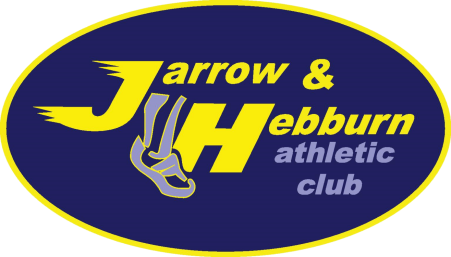 Annual General Meeting of Jarrow and Hebburn Athletic Club Ltd.Company no. 11005376Date: Monday 7 September 2020 Time: 6.30pmVenue: Online via Microsoft TeamsAgendaWelcome and apologiesMinutes and actions of 2019 AGMElection of company directorsElection of committee membersChairTreasurerSecretaryMembership SecretaryWelfare OfficersOther Committee positionsClub captains (Non-committee positions)Club accounts and Treasurer’s reportSecretary’s report Chair’s round-up and Club’s future plansAny Other Business